Lent Appeal 2021As we look towards Easter the James Hannington Memorial Trust (JHMT) highlight projects we would like to invite the church family to support.The first is Graham and Debbie Frith in Bolivia and their new venture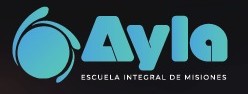 ‘AYLA’ means ‘Light of the Moon’ in Hebrew, and the name of this new venture was chosen because it represents that we do not shine with our own light, but we seek to reflect God’s light through our lives.AYLA is a brand new project, the first missions training school of its kind in Bolivia, and is being established in partnership with the El Alfarero ministry in Santa Cruz, Bolivia. (www.alfarero.org) El Alfarero is a partner ministry of Latin Link UK. AYLA will be a 6-month, intensive, residential, integrated missions training school, with a view to preparing Latino missionaries for the mission field. Currently, 40%  of unreached people groups are located in Asia, many in countries that are difficult to access for traditional western missionaries. But there is a huge growth in the missions movement from Africa and especially Latin America, with a view to sending missionaries to places that are still accessible to missionaries from those continents.  However, whilst the missions movement in Latin America is growing, many missionaries are sent out unprepared, and return home broken and burnt out. AYLA seeks to be a part of the growing missions movement, but with a view to preparing Latino missionaries in deeper and more integrated ways.The Lent Appeal at BH will go towards equipping the AYLA accommodation area, particularly with a view to buying enough beds for the potential students. The accommodation construction has been recently finished, and is an extension to the existing El Alfarero building in Santa Cruz.If you would like to support the BH Lent Appeal please make payments direct to the JHMT Bank Account  (Account Name: the James Hannington Memorial Trust, Account Number: 00016678  Sort Code: 40 52 40) When making a payment please clearly show your surname the words “Lent Appeal” on the bank reference section or send a cheque payable to JHMT to Roger Bellamy, (JHMT Treasurer), 1, Beechwood, Millglade, Small Dole, BN5 9YS.It would also be helpful if you can send an Email to Roger Bellamy roger_bellamy@btinternet.com) or phone him confirming, 01273 494136a) the amount of your giftb) how you want your donation divided between AYLA and NGM. Unless specified, gifts to the appeal will be divided equally between both projects.c) whether your donation can be gift aided.The second part of the appeal will be on Sunday, 21st March when we will be hearing from New Growth Ministries in Zimbabwe.